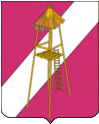 АДМИНИСТРАЦИЯ СЕРГИЕВСКОГО СЕЛЬСКОГО ПОСЕЛЕНИЯ КОРЕНОВСКОГО РАЙОНАПОСТАНОВЛЕНИЕ22 октября 2021 года                                                                            	№ 82ст. СергиевскаяО внесении изменений в постановление администрации Сергиевского сельского поселения Кореновского района № 98 от 12.09.2018 года «Об утверждении перечня муниципального имущества Сергиевского сельского поселения Кореновского района, предназначенного для передачи во владение и (или) в пользование субъектам малого и среднего предпринимательства и организациям, образующим инфраструктуру поддержки субъектов малого и среднего предпринимательства»В соответствии с положением "О порядке формирования, ведения и обязательного опубликования перечня муниципального имущества Сергиевского сельского поселения Кореновского района, предназначенного для передачи во владение и (или) в пользование субъектам малого и среднего предпринимательства и организациям, образующим инфраструктуру поддержки субъектов малого и среднего предпринимательства", утвержденным постановлением администрации Сергиевского сельского поселения Кореновского района от 11.07.2017 года № 79 «Об утверждении порядка формирования, ведения и обязательного опубликования перечня муниципального имущества Сергиевского сельского поселения Кореновского района, предназначенного для передачи во владение и (или) в пользование субъектам малого и среднего предпринимательства и организациям, образующим инфраструктуру поддержки субъектов малого и среднего предпринимательства», администрация Сергиевского сельского поселения Кореновского района п о с т а н о в л я е т:1. Внести изменения в постановление администрации Сергиевского сельского поселения Кореновского района № 98 от 12.09.2017 года «Об утверждении перечня муниципального имущества Сергиевского сельского поселения Кореновского района, предназначенного для передачи во владение и (или) в пользование субъектам малого и среднего предпринимательства и организациям, образующим инфраструктуру поддержки субъектов малого и среднего предпринимательства», изложив ПРИЛОЖЕНИЕ в новой редакции.2. Обнародовать настоящее постановление в установленном порядке, разместить в сети Интернет на официальном сайте администрации Сергиевского сельского поселения Кореновского района.ГлаваСергиевского сельского поселения Кореновского района                                                                        А. П. МозговойЛИСТ СОГЛАСОВАНИЯпроекта постановления администрации Сергиевского сельского поселения Кореновского района от 22 октября 2021 года № 82 «О внесении изменений в постановление администрации Сергиевского сельского поселения Кореновского района № 98 от 12.09.2018 года «Об утверждении перечня муниципального имущества Сергиевского сельского поселения Кореновского района, предназначенного для передачи во владение и (или) в пользование субъектам малого и среднего предпринимательства и организациям, образующим инфраструктуру поддержки субъектов малого и среднего предпринимательства»Проект внесен:Финансовый отделадминистрации Сергиевского сельского поселения Кореновского района Начальник отдела                                                                                   Л. Г. БундюкСоставитель проекта :Ведущий специалист финансового отделаадминистрации Сергиевского сельского поселения Кореновского района      		                                                        И. Г. ГацкоПроект согласован:Ведущий специалист общего  отделаадминистрации Сергиевского сельского поселения Кореновского района      		                                                   Е. А. Рохманка ПИЛОЖЕНИЕ УТВЕРЖДЕНпостановлением администрацииСергиевского сельского поселенияКореновского районаот 22 октября 2021 года   № 82Переченьмуниципального имущества Сергиевского сельского поселения Кореновского района, предназначенного для передачи во владение и (или) в пользование субъектам малого и среднего предпринимательства и организациям, образующим инфраструктуру поддержки субъектов малого и среднего предпринимательстваГлаваСергиевского сельского поселения Кореновского района                                                                      А. П. Мозговой № ппНаименова-ние имуществаМесто нахождения имуществаХарактеристика имуществаИнформация о наличии (отсутствии) имущественных прав субъектов малого и среднего предпринимательства1Стол письменныйКраснодарский край, Кореновский район, станица Сергиевская, ул. Айвазяна, 48Назначение – офисная мебельотсутствуют2Стул офисныйКраснодарский край, Кореновский район, станица Сергиевская, ул. Айвазяна, 48Назначение – офисная мебельотсутствуют3Стенд информационный с карманамиКраснодарский край, Кореновский район, станица Сергиевская, ул. Айвазяна, 48Назначение – стенд информационныйотсутствуют4Стул офисныйКраснодарский край, Кореновский район, станица Сергиевская, ул. Айвазяна, 48Назначение – офисная мебельотсутствуют